   Smer: Kozmetički tehničar   I I  godina 	   Udžbenik: Biohemija za 4.razred medicinske, veterinarske i škola u delatnosti ličnih uslugaAutori: Vidosava Đurđić   PITANJA: Varenje i apsorpcija proteinaInsulinTrigliceridi (Trigliceroli)Varenje i apsorpcija ugljenih hidrataGlikogenVitamin DPuferiKatabolizam masnih kiselinaAminokiselineEnzimi i klasifikacija enzimaHidratacija i dehidratacija ćelijaGlikozilovanje proteina kod dijabetičaraVitamin CGlikoliza – razgradnja glukozeKatabolizam aminokiselinaAlkalozaDiabetes mellitusVarenje i apsorpcija lipidaHiperbilirubinemijaAcidoza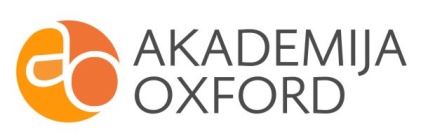 